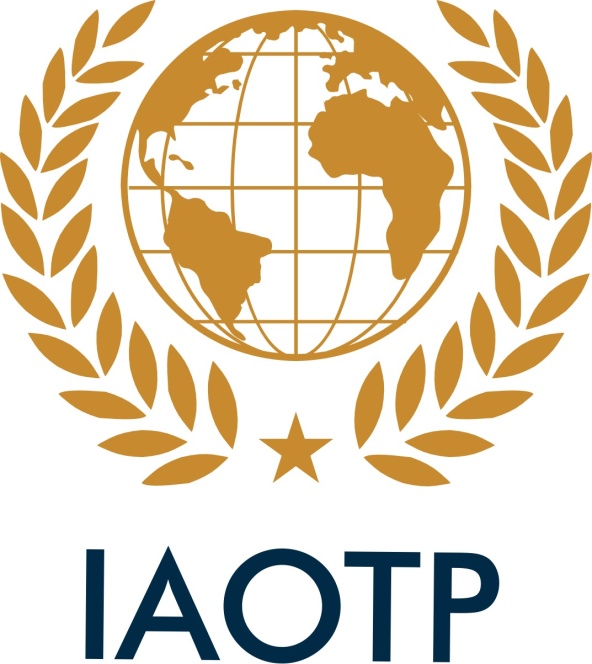 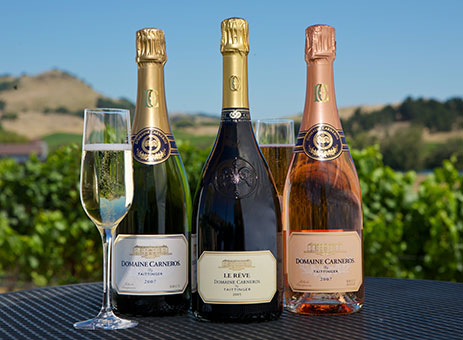 IAOTP IN WINE COUNTRYCome Join IAOTP members for a weekend touring Napa and Sonoma Wine Country: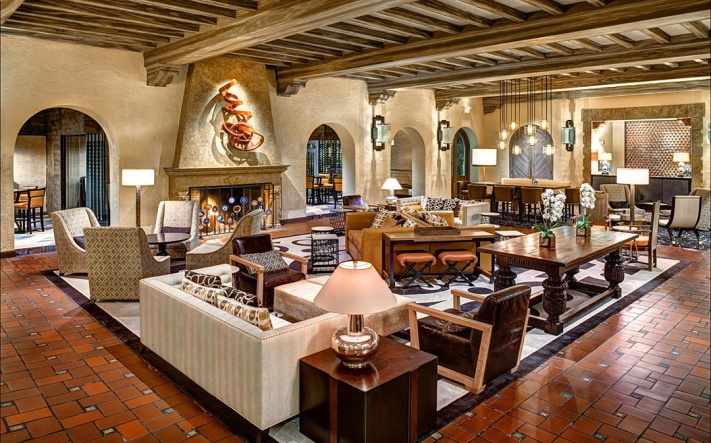 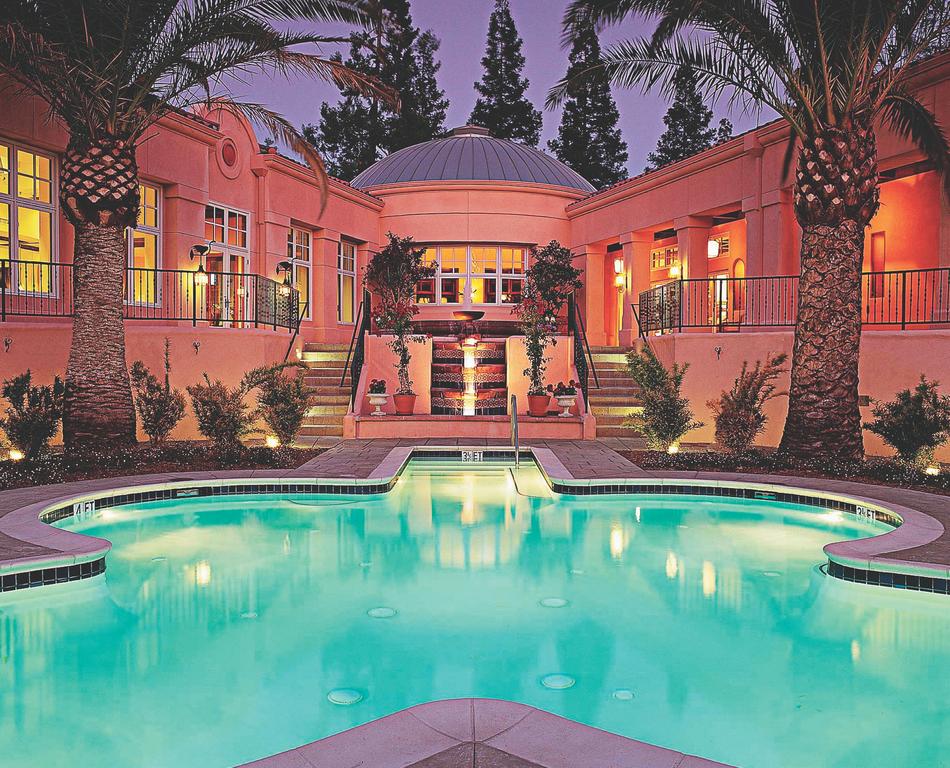 CHECK IN BEGINS 4pm Thursday June 27th 6:30-8:30 Welcome Reception in the Tower Room & PatioEntertainment by Dr. David Hardiman’s Jazz EnsembleCocktails and StationsSonoma Mission Inn Resort and SpaGreeted with Sparkling Wine at Check inWelcome Reception sharp 630pmFriday June 28th 8-9 am Hot Signature Breakfast on the Creekside Lawn at Sonoma Mission Inn 9:30am Bus to take Members Tour of the Space Station Museum (Ken Winans Museum) 12pm Rams Gate Winery for Lunch and Wine Tasting Keynote Speech Ken Winans330pm Domaine Caneros Vineyard Tasting and Tour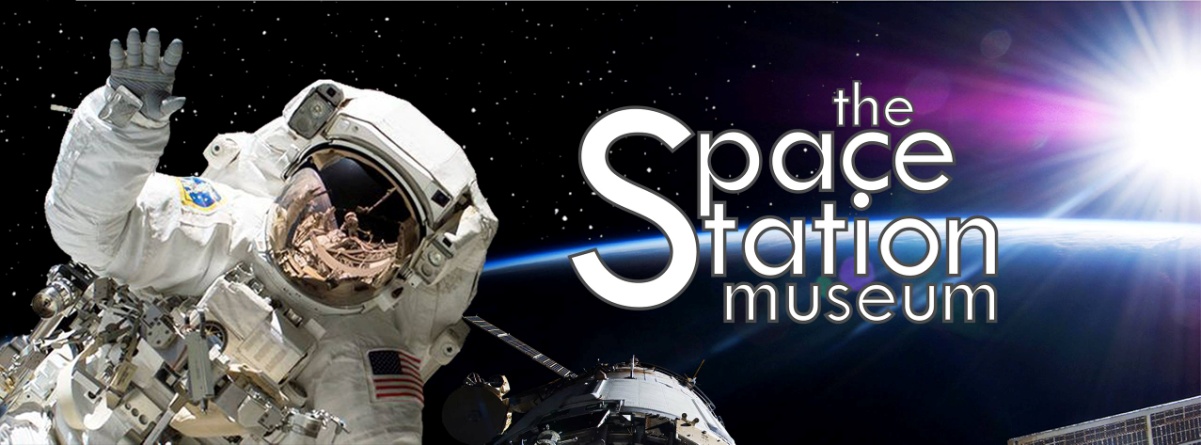 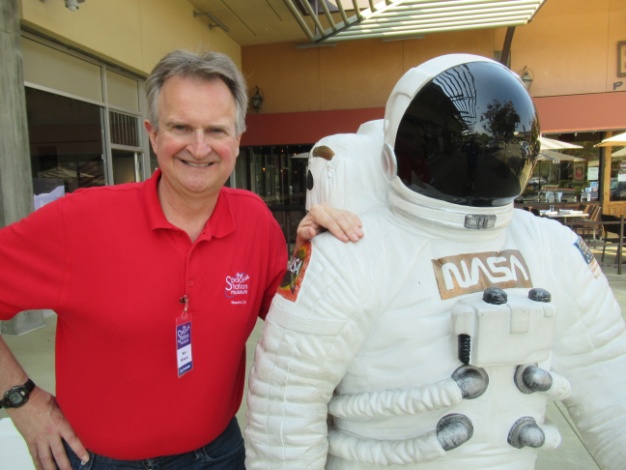 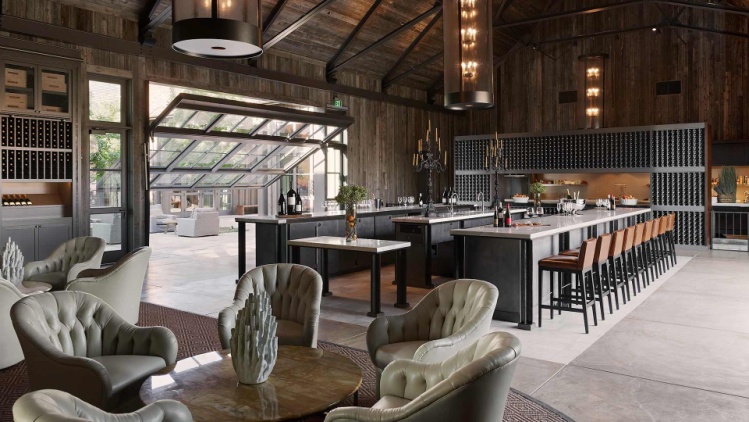 For Friday night people can have free time to sight see, book a spa, Make a reservation at Sante RestaurantSaturday June 29th 8-9 am Hot Signature Breakfast on the Creekside Lawn at the HotelChartered Bus pick up at Sonoma Mission Inn 9:30 am to take members to 10:30 am  B R Cohn Winery and Olive Oil Company Tasting 4 Current Release Wines12 pm Ledson Winery for Lunch 60 min tour and 7 Tastings230pm Chateau St. Jean Tasting and Tour last tasting is at 4:00pm. Private Reserve Wine Tasting: Enjoy a selection of Chateau St Jean Reserve wines while your host takes you on a journey through Chateau St Jean’s history and philosophy of wine making.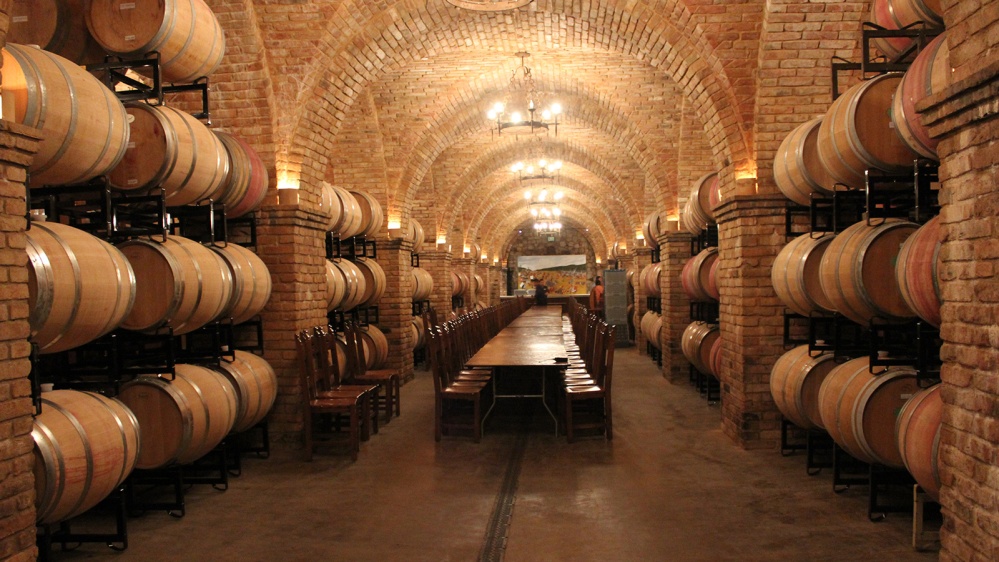 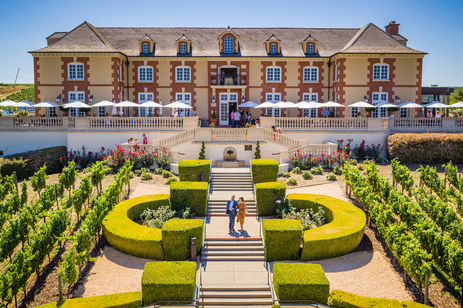 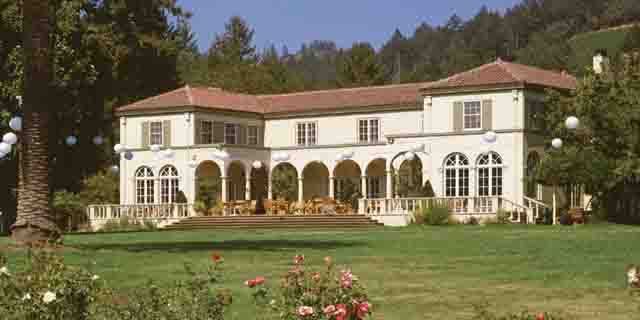 SATURDAY NIGHT6pm Members are booked for a formal dinner and closing of IAOTP WeekendSante Restaurant on the Private Patio SIGHT SEE, HAVE DINNER, EXPLORE THE HISTORIC  SONOMA TOWN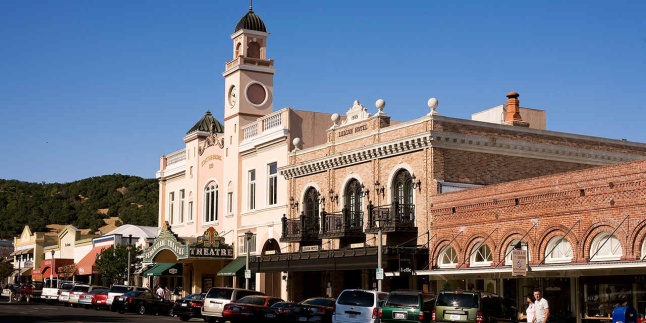 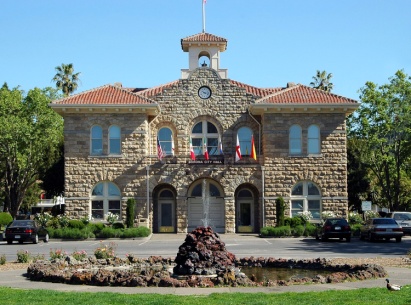 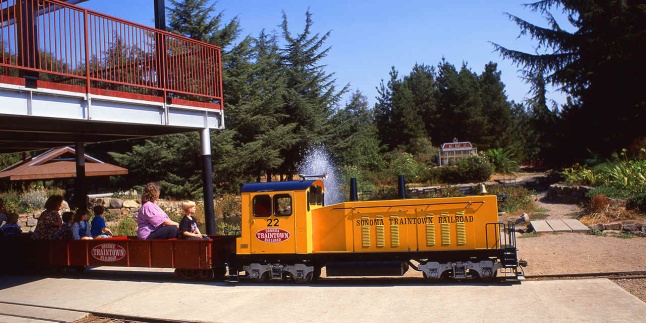 SUNDAY JUNE 30THCHECK OUT AT 11AM.